Dabar 2022.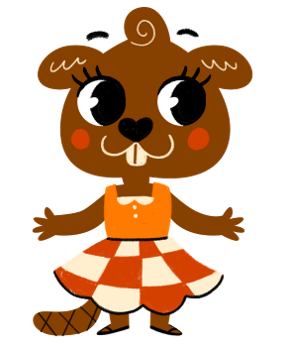 Učenici koji su ostvarili plasman među 10% najboljih u Republici Hrvatskoj:KATEGORIJAMILIDABARMILIDABARMILIDABARREDNI 
BROJIME I PREZIMERAZREDBODOVI1.Oliver Miletić4.b9,33/122.Nola Radošević4.b9,33/123.Petar Car3.b9/124.Lara Zjalić4.a9/125.Lota Topolnik3.a8,71/12KATEGORIJAKILODABARKILODABARKILODABARREDNI BROJIME I PREZIMERAZREDBODOVI1.ANTE VUČIĆ5.b10,29/122.GRGA FILIP JUREKOVIĆ6.a9,67/123.TONA PREBEG6.b9,57/124.FRANKA BOGDANIĆ5.a8,67/125.FILIP HLADEK5.a8,67/126.DORIAN PETAR BOBANOVIĆ6.a8,57/127.JOSIP ANĐELINOVIĆ6.a8,33/12KATEGORIJAMEGADABARMEGADABARMEGADABARREDNI BROJIME I PREZIMERAZREDBODOVI1.NIKA FRANULOVIĆ8.a9,96/122.LOLA PREBEG8.a9,04/103.LEONARDA BLEČIĆ BIFFLIN7.a8,17/124.MARIN BALAGOVIĆ8.b7,34/125.IVAN ŠIMATOVIĆ7.a7,2/126.NOA IMROVIĆ8.a7,07/127.TINA SEKULA8.b7,06/128.MAURO RADIŠIĆ7.a7,04/12